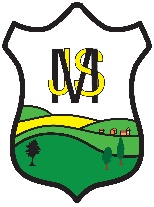 Class TeacherPerson SpecificationEssentialDesirableQualificationsQualified teacher statusEvidence of continued professional developmentExperienceSuccessful experience of teaching within a KS2 settingSuccessful experience of teaching within a Year 5 or Year 6 classExperience of working with parents and families to support them in their children’s learningProfessional knowledge, understanding and skillsA sound knowledge of the National Curriculum at KS2Familiarity with KS2 Standardised Assessment TestsAbility to set high expectations and standards for attainmentAbility to demonstrate knowledge and experience to carry out the responsibilities of a teacher in relation to planning, delivering and assessing the National CurriculumKnowledge and understanding of current assessment practice and the use of data and pupil progress tracking to ensure that all groups of learners achieveAbility to demonstrate high quality, creative and innovative classroom practice to engage, motivate  and inspire pupilsEfficient user of ICT within the classroomCommitment to personal welfare and safeguarding of childrenUnderstanding the needs of all children (including EAL and SEN)Excellent behaviour management skillsEvidence of Subject Leadership or a willingness to act as a coordinator for a designated area throughout the schoolHave the ability to communicate clearly, accurately and effectively both orally and in writing with children, parents, professional colleagues, support staff and governors as appropriateTo be able to work cooperatively as a team member and to direct the work of Teaching Assistants to effectively support children’s learningKnowledge of Safeguarding and Child Protection expectations; strategies for inclusion and equal opportunities and health and safetyPersonal QualitiesEffective communicator and able to work as part of a team and good sense of humourWell organised and adaptable to changePassionate about teaching and learningSomeone who goes ‘the extra mile’ and willing to be contribute to Moorlands being ‘more than just a school’Willingness to live and breathe our school values